Sid the Science Kid and [Student Name]My name is [student name]. I go to [SCHOOL NAME]I like to come to school!  I like [insert names of adults student is typically with and how he/she addresses the person]  I like [insert kids names]Sometimes I can’t walk into another room.   Sometimes I have to stop.  Sometimes I have to ____________  [ describe what she/he does at times].  When I ________  it makes me feel safe.Sid the Science Kid says I can feel safe if I hold ___________   hand. 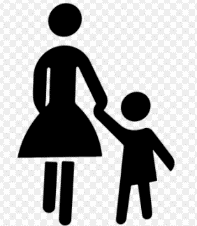  I can hold her hand and walk in.  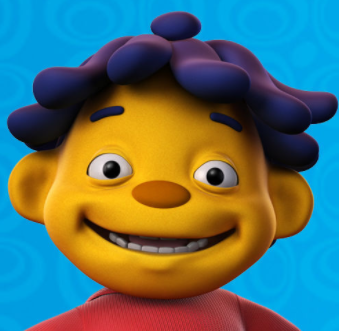 Or I can hold her hand and jump in the room.  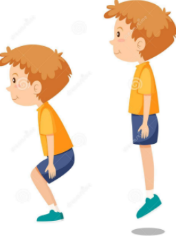 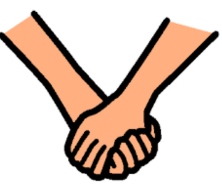 Or I can hold her hand and skip into the room.  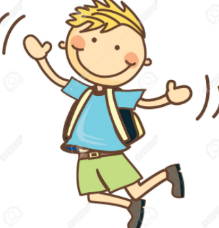 Then I can feel SAFE!  That will be fun!!Sid the Science Kid said I can also try to step on my footprints to walk in!  That is fun too!  Then I will be safe!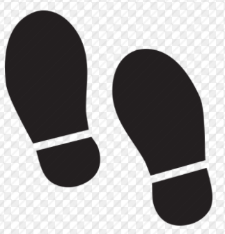 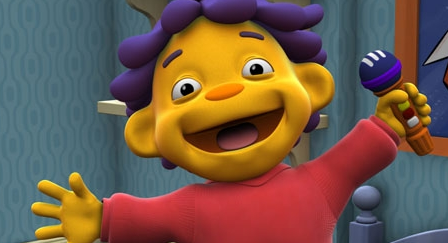 Which one will I pick today?Hold hands and walk inHold hands and jump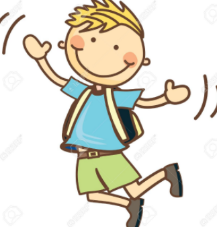 Hold hands and skipWalk on my footsteps																																																																																																			I wonder which one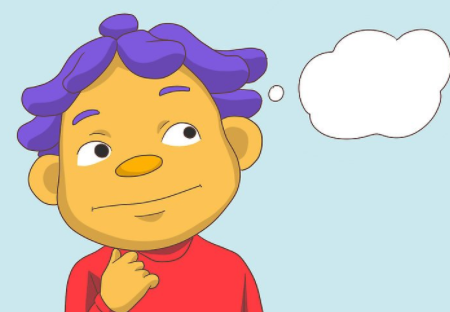 [student name] will pick.. Go inside [student name], you are SAFE!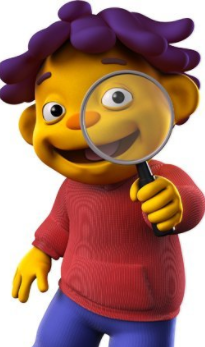 